.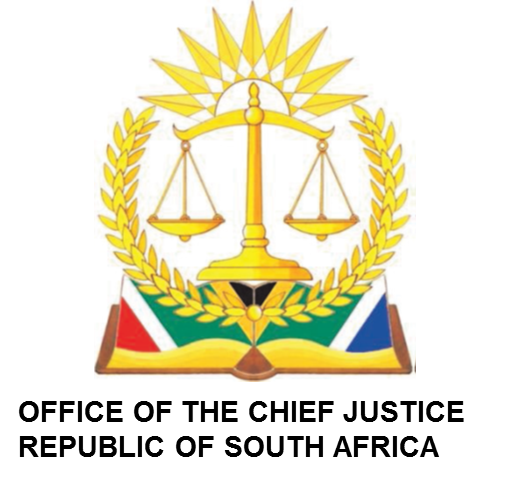 IN THEHIGH COURT OF SOUTH AFRICAMPUMALANGA DIVISION, MBOMBELA (MAIN SEAT)                         FRIDAYUNOPPOSED MORTION COURT ROLL   08 MARCH 2024 AT 08H45BEFORE THE HONOURABLE JUDGE: MASHILE	 JUDGE’S SECRETARY: THABANG CHILOANEEMAIL ADDRESS:TChiloane@judiciary.org.zaBEFORE THE HONOURABLE ACTING JUDGE: PHAHLAMOHLAKA	 JUDGE’S SECRETARY: ZANDILE MABUZA 	EMAIL ADDRESS:ZMabuza@judiciary.org.zaBEFORE THE HONOURABLE ACTING JUDGE: COETZEE JUDGE’S SECRETARY: MATHAPELO RAMASIMONGEMAIL ADDRESS:MRamasimong@juduciary.org.zaNOCASE NONAME OF PARTIESOUTCOME1.2187/23AGRICULTURAL  REASEARCH COUNCIL V UNLAWFUL OCCUPIERS OF ERF 145 SON +1(Eviction)2.5372/23DENSILE ENGENEERS  v THE MEC FOR  PUBLIC WORKS (Condonation)3.5317/23LEANDRI A BISSCHOFF  V JACOCUS BISSCHOFF(Divorce)4.2924/19SAMBO ELSON IRVIN V ROAD ACCIDENT FUND (Application to compel ) Kwinika att54851/22THANDEKA  NKOSI V  MEC  FOR HEALTH MP(Application to compel)63141/23FIRSTRAND MORTGAGE V AMALASANTA G MDLULI(Other)7209/24UMDALI CIVILS CC V THE MEC FOR THE DEPARTMENT OF PUBLIC WORKS ROADS AN TRANSPORT(Other)846/28/28HLENGIWE MAGAGULA V ROAD ACCIDENT FUND (Curator ad litem app)nkwashu magagula att94545/23GRUGER AND PARTNERS V SINETHANDO CONSTRUCTION (Winding up app)104783/22PETITT TANYA V PETITT DARRYLL(Divorce)1186/24MANDLA MACBETH NCONGWANE V NONTOKOZO MALANGENI+1(Other)123614/22CYNTHIA SIMANGELE BHENGU V LEZIBA REUBEN SEERANE(Application to compel)133137/23LUVON INVESTMENT PTY LTD +1 V SINGUMNDENI INNOVATION+1(Default application)143785/22AKWANZE AGRICULTURAL  FINANCE PTY LTD V MDUDUZI SYDWELL NKAMBULE +6(Condonation)NOCASE NO        NAME OF PARTIESOUTCOME 1365/21 FIRSTRAND BANK LTD V SHAUN  PETER ROATS( Other)25091/23KENDAL POULTRY FARM (Other)33828/2ARAUJO COMEGE JUNIOR V ROAD ACCIDENT FUND(Application to compel)45115/2023THE MINISTER  OF  BASIC RDUCATION +3 V RODGERS MKHONTO AND 62 LEARNERS+3(Consolidation)52930/22GOODMAN OBERT KHOZA V ROAD ACCIDENT FUND(separation of issues)65301/22SIMISO CALTON NTULI V ROAD ACCIDENT FUND\(Application to compel)SDJ7290/22TSHEPO NONYANE V ROAD ACCIDENT FUND(Application to compel)SDJ83381/22ABSA BANK LTD V JULY MAQHAWE NKALANGA (Default application)9748/23GMH TSWELELO CONSULTING V THE CITY OF MBOMBELA LOCAL MUNICIPALITY(Application to compel)10626/23 CHANGING  TIDES 17 LTD V NKOSI SIPHO RICHARD (Summary judgement)112758/20LARCO BAM V DOTSURE LIMITED (Separation of issues)12868/22DlAMINI M.D V ROAD ACCIDENT FUND(Separation of issues )johan mnisi att135420/23THE NATIONAL DIRECTOR OF PRODSECUTION 15531/22EDZARD JOHANN ADOLF BIERMANN +4 V ANNELIE BIERMANN COETZEE +2(Application to compel)23577/23IDLE CROSS FARMING V GZ ADVENTURES EXPLORERS(Other)34203/23FIRSTRAND BANK  LTD V BONGANI TSOBOLA +1(Default application)43356/21NOMBULELO SIWELA O.B.O V THE ROAD ACCIDENT FUND (Application to compel)sdj53070/22PHIWE SIPHOSISO NKALANGA V THE ROAD ACCIDENT FUND(FUND (Application to compel)sdj63887/23JOHAN JACOBUS BESTER V ROAD ACCIDENT FUND (Other)mentjies71382/23FIRSTRANDBANK LTD V LEBOHANG HILDA MALAPANE (Default application)84943/22ROBERT STRIKE THETHE V MINISTER OF POLICE+1(Application to compel) 95121/23NONKULULEKO PORTIA MSIMANGO V MASTER OF THE HIGH COURT (Other)102307/17BMW FINANCIAL SERVICES V CHRISNA COMBRINK(Default application)113000/19MAGAGULA BONGANI +! V MINISTER OF POLICE(Consolidation)12268/23STANDARD BANK V SIBUSISIO MDHLULI(Other)135767/23WILLEM CONSTANTYN JANSON V EBUNDU PTY LTD (Other)14540/24THE NATIONAL DIRECTOR OF PUBLIC PROSECUTION